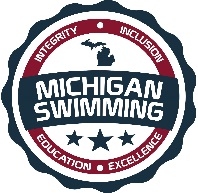 Integrity, Inclusion, Education, Excellence2018 HVP IMX ChallengeHosted By: Huron Valley PenguinsOctober 12 – 14, 2018 Sanction - This meet is sanctioned by Michigan Swimming, Inc. (MS), as a timed final meet on behalf of USA Swimming (USA-S), Sanction Number MI1819001. In granting this sanction it is understood and agreed that USA Swimming shall be free from any liabilities or claims for damages arising by reason of injuries to anyone during the conduct of the event.  MS rules, safety, and warm up procedures will govern the meet as is fully set forth in these meet rules.Location – 	Milford High School, 2380 S Milford Rd, Highland, MI 48357Times – 	Friday PM:  	Warm Up Starts 5:00 PM		Events Begin 6:00 PM		Saturday AM:  Warm Up Starts 7:30 AM		Events Begin 8:30 AM		Saturday PM:  Warm Up Starts 12:30 PM		Events Begin 1:30 PM		Sunday AM:	Warm Up Starts 7:30 AM		Events Begin 8:30 AM		Sunday PM:	Warm Up Starts 12:30 PM		Events Begin 1:30 PMMotels – Use your favorite Hotel booking website.Facilities – Milford High School Pool, is an 8 lane pool with a supervised warm-up and warm down area available. Depth at start is 8 feet and 4 feet at the turn. Permanent starting blocks and non-turbulent lane markers will be used. Colorado timing system with an 8 lane display will be used.  There is ample balcony seating for spectators. Lockers are available (provide your own lock).  Public phones will be available. The competition course has not been certified in accordance with 104.2.2C (4). Eligibility - HVP IMX/IMR Challenge is for those swimmers who can swim all four strokes and want to work toward USA Swimming IMX goals. All swimmers must be currently registered with United States of America Swimming (USA-S). A swimmer's age on October 12th 2018 will determine his/her eligibility for a particular age group.Deck Registration - Unregistered swimmers must register on deck at this meet by turning in the athlete registration form and payment to the Meet Referee.  The cost of registering on deck is double the normal fee ($156.00 per swimmer for 2018-19 registration).Meet Format - The focus of this meet is to compete in the IMX/IMR Challenge.10 & Under Swimmers can choose to compete in the IMX or IMR Challenge:IMR 10 & Under: 100 Free (E12/13), 100 IM (E77/78), 50 Fly (E27/28), 50 Back (E17/18), 50 Breast (E67/68).Note: 8 & under swimmers must swim in Event 12 or 13 (100 Free) and Events 77 or 78 (100 IM) to qualify for the IMR.Or IMX 10 & Under:  200 Free (E62/63), 200 IM (E22/23), 100 Fly (E82/83), 100 Back (E72/73), 100 Breast (E32/33).11 & Older Swimmers can choose to compete in the IMX Challenge:11-12:  500 Free (E5/6), 200 IM (E51/21), 100 Fly (E109/81), 100 Back (E99/71), 100 Breast (E36/31).13-14:  500 Free (E7/8), 400 IM (E1/2), 200 IM (E52/53), 200 Fly (E110/111), 200 Back (E42/43), 200 Breast (E100/101).Note: 11-12 boys will be swimming in the AM sessions and 11-12 girls will be swimming in the PM Sessions.15 & Over:  500 Free (E9/10), 400 IM (E3/4), 200 IM (E54/55), 200 Fly (E112/113), 200 Back (E44/45), 200 Breast (E102/103).Entry Limits - Entries will be accepted on a first come first serve basis by date of email for electronic entries and date of receipt by the Administrative Official for hard copy entries until the Michigan Swimming Four (4) hour per session maximum time limit is met. As set forth in entry procedures below, (A) a hard copy of your club’s entry summary sheet, (B) a hard copy of your club’s signed release/waiver agreement (C) your club’s certification of entered athletes and (D) your club’s entry and entry fees must be received by the Entry Chair in a timely fashion prior to the start of the meet, or your swimmers will not be allowed to swim in the meet.  Entries received after the four (4) hour per session time limit has been met will be returned even if received before the entry deadline.Swimmers Without A Coach - Any swimmer entered in the meet, unaccompanied by a USA-S member coach, must be certified by a USA-S member coach as being proficient in performing a racing start or must start each race from within the water.  It is the responsibility of the swimmer or the swimmer’s legal guardian to ensure compliance with this requirement.Individual Entry Limits - Swimmers may enter a maximum of five (5) individual events for each day on Saturday and Sunday.  Entry limits for Friday’s session are a maximum of two (2) events.  The meet maximum for all sessions is twelve (12) total events.Electronic Entries - $5 per individual event.  Please include a $1.00 Michigan Swimming surcharge for each swimmer entered.  Make checks payable to: Huron Valley Schools. Paper Entries - MS rules regarding non-electronic entries apply.  $6 per individual event.  There is a $1.00 additional charge per individual event and $1.00 per relay event paid if the entry is not submitted in Hy-Tek format.  The Michigan Swimming $1.00 general surcharge for each swimmer also applies to paper entries.  Paper entries may be submitted to the Administrative Official on a spreadsheet of your choice however the paper entry must be logically formatted and must contain all pertinent information to allow the Administrative Official to easily enter the swimmer(s) in the correct events with correct seed times.Entry Procedures - Entries may be submitted to the Administrative Official as of Friday, September 28th at noon. The Administrative Official must receive all entries no later than October 5th at 10:00 PM. Entries must include correct swimmer name (as registered with USA/MS Swimming), age and USA number. You can import the order of events and event numbers from the Michigan Swimming website (http://www.miswim.org/).  All individual entries should be submitted via electronic mail to the Administrative Official at swimentriesll@yahoo.com.   All entries will be processed in order by email date code or mail date code.  Any entries submitted will be considered provisional until such time as the Administrative Official has received a hard copy of: (a) your club's entries (Team Manager Meet Entries Report), (b) a hard copy of your club's signed release/waiver agreement (c) your clubs signed certification of entered athletes and (d) your club's entry fees.   This must be received in a timely fashion prior to the start of the meet or your swimmers will not be allowed to swim in the meet. The complete HVP IMX Challenge entry packet with entry forms is available on the Michigan Swimming Website at http://www.miswim.org/Refunds - Once a team or individual entry has been received and processed by the Administrative Official there are no refunds in full or in part unless the “over qualification exception” applies (see MS Rules).Entries - Your club's Entry, Entry Summary Sheet, Release/Waiver, Certification of Entered Athletes and Check should be sent via U.S. mail or nationally recognized overnight courier to:Janette Heaton10325 Glynn RdWhite Lake, MI 48386248-790-5607AO: swimentriesll@yahoo.comCheck In - Check in will be required. It will be available 30 minutes before warm-ups start. Check in will be required by the time set forth in this meet announcement.  Failure to check in will cause the swimmer to be scratched from all events in that session. Check in will close 15 minutes after the start of warm up for each session. Check in sheets will be posted outside the locker rooms in the main hallway.Scratch Rules - Prior to check in close a swimmer may scratch events at the Clerk of Course located at check-in.  After check in closes, you must see the Meet Referee to scratch an event.  Marshaling - All sessions will be self marshalled.Seeding - Seeding will be completed after check in closes.  Swimmers who fail to check in for an event will be scratched from that session.  All events are timed finals and will be seeded slowest to fastest other than distance events, 500 Free & 400 IM, which will be seeded fastest to slowest.Deck Entries - Deck entries may be allowed, depending on the timeline of the meet and at the discretion of the Meet Referee and Meet Director.  Deck entries are $7.50 per event and swimmers are subject to the Michigan Swimming $1.00 general surcharge if they are not already entered in the meet.  For deck entries, registration status must be proven by providing a current USA Swimming membership card or a current print out of an athlete roster from the Club Portal, the Club Portal is located on the USA Swimming website. The athlete may also enter by showing their membership from USA Swimming’s DECK PASS on a smart phone.  Name, athlete ID and club affiliation should then be added to your database just as it appears on the card or list or the swimmer may compete unattached (UN) if they request to do so.Meet Programs/Admissions – Admission will be $5.00 per person, 8 & under are free with the paid admission of an adult. Scoring – Since this is an IMX Challenge meet, High point scoring will only be based on IMX/IMR events.  Points will be based on the IMX/IMR Power Point Calculator in Meet Manager for each event and tallied to determine the overall IMX/IMR score for the weekend.  The scores will determine overall place for each group.  A no show in any event will remove the swimmer from the IMX/IMR scoring and IMX/IMR awards.Awards – Girls and Boys IMR awards will be given to the top three scoring swimmers in 8 & U and 9 & 10 age groups, based on the overall IMR score for the weekend.  Girls and Boys IMX awards will be given to the top three scoring swimmers in each individual age group 8 – 18, based on the overall IMX score for the weekend.  Awards will also be given to the top 16 placed swimmers for each individual event.Note: 8 & under swimmers must swim in Event 12 or 13 (100 Free) to qualify for the IMR.Results - Complete Official meet results will be posted on the Michigan Swimming Website at http://www.miswim.org/ .  Unofficial results will also be available on flash drive (HY- Team Manager result file) upon request. Teams must provide their own flash drive.Concessions - Food and beverages will be available in the upper hallway just outside the spectator balcony doors. No food or beverage will be allowed on the deck of the pool, in the locker rooms or in the spectator areas. A hospitality area will be available for coaches and officials.Lost and Found - Articles may be turned in/picked up at pool front desk. Articles not picked up by the end of the meet will be retained by the Meet Director or a representative for at least 14 days (any longer period shall be in the sole discretion of the Meet Director).Swimming Safety - Michigan Swimming warm up rules will be followed. To protect all swimmers during warm-ups, swimmers are required to enter the pool feet first at all times except when sprint lanes have been designated. No jumping or diving. The same rules will apply with respect to the warm-down pool and diving well. Penalties for violating these rules will be in the sole discretion of the Meet Referee which may include ejection from the meet.Deck Personnel/Locker Rooms/Credentialing - Only registered and current coaches, athletes, officials and meet personnel are allowed on the deck or in locker rooms. Access to the pool deck may only be granted to any other individual in the event of emergency through approval by the Meet Director or the Meet Referee.  The General Chair of MS, Program Operations Vice-Chair of MS, Officials Chairs of MS, and the Michigan Swimming Office staff are authorized deck personnel at all MS meets.  Personal assistants/helpers of athletes with a disability shall be permitted when requested by an athlete with a disability or a coach of an athlete with a disability.Lists of registered coaches, certified officials and meet personnel will be placed outside the pool deck at the entrance to the leisure pool.  Meet personnel will check the list of approved individuals and issue a credential to be displayed at all times during the meet.  This credential will include the host team logo and name as well as the function of the individual being granted access to the pool deck (Coach, Official, Timer, or Meet Personnel).  In order to obtain a credential, Coaches and Officials must be current in all certifications through the final date of the meet. Meet personnel must return the credential at the conclusion of working each day and be reissued a credential daily.All access points to the pool deck and locker rooms will either be secured or staffed by a meet worker checking credentials throughout the duration of the meet.Swimmers with Disabilities - All swimmers are encouraged to participate. If any of your swimmers have special needs or requests please indicate them on the entry form and with the Clerk of Course and/or the Meet Referee during warm ups.General Info - Any errors or omissions in the program will be documented and signed by the Meet Referee and available for review at the Clerk of Course for Coaches review.  Information will also be covered at the Coaches’ Meeting.First Aid - Supplies will be kept in the lap pool office.Facility Items –(A)	No smoking is allowed in the building or on the grounds of Milford High School.(B)	Pursuant to applicable Michigan law, no glass will be allowed on the deck of the pool or in the locker rooms.(C)	No bare feet allowed outside of the pool area. Swimmers need to have shoes to go into the hallway to awards or concessions.(D)   	 An Emergency Action Plan has been submitted by the Host Club to the Safety Chair and the Program Operations Chair of Michigan Swimming prior to sanction of this meet and is available for review and inspection at the lap pool office and pool front office.	(E)	To comply with USA Swimming privacy and security policy, the use of audio or visual recording devices, including a cell phone, is not permitted in changing areas, rest rooms or locker rooms.(F)	Deck changing, in whole or in part, into or out of a swimsuit when wearing just one 		suit in an area other than a permanent or temporary locker room, bathroom, 		changing room or other space designated for changing purposes is prohibited.(G)	Operation of a drone, or any other flying apparatus, is prohibited over the venue 	(pools, athlete/coach areas, spectator areas and open ceiling locker rooms) any 	time athletes, coaches, officials and/or spectators are present..2017 HVP IMX Challenge MeetInsert Sanction # MI1819001Friday Evening – Session 1Friday, October 12th, 2018Warm up 5:00 PM, Start 6:00 PMAll shaded events are IMX Events** IMX EventsSaturday Morning – Session 2Saturday, October 13th, 2018Warm up 7:30 PM, Start 8:30 PMAll shaded events are IMR or IMX Events* IMR Events** IMX EventsSaturday Afternoon – Session 3Saturday, October 13th, 2018Warm up 12:30 PM, Start 1:30 PMAll shaded events are IMX Events** IMX EventsSunday Morning – Session 4Sunday, October 14th, 2018Warm up 7:30 AM, Start 8:30 AMAll shaded events are IMR or IMX Events* IMR Events** IMX EventsSunday Afternoon – Session 5Sunday, October 14th, 2018Warm up 12:30 PM, Start 1:30 PMAll shaded events are IMR or IMX Events** IMX EventsCERTIFICATION OF REGISTRATION STATUS OF ALL ENTERED ATHLETESRELEASE  WAIVERHVP IMX ChallengeSanction Number: MI1819001Enclosed is a total of $__________ covering fees for all the above entries.  In consideration of acceptance of this entry I/We hereby, for ourselves, our heirs, administrators, and assigns, waive and release any and all claims against Huron Valley Penguins, Huron Valley Schools, Michigan Swimming, Inc., and United States Swimming, Inc. for injuries and expenses incurred by Me/Us at or traveling to this swim meet.>>>>>>>>>>>>>>>>>>>>>>>>>>>>>>>>>>>>>>>>>>>>>>>>>>>>>>>>>In granting the sanction it is understood and agreed that USA Swimming and Michigan Swimming, Inc. shall be free from any liabilities or claims for damages arising by reason of injuries to anyone during the conduct of this event.Michigan Swimming Clubs must register and pay for the registration of all athletes that are contained in the electronic TM Entry File or any paper entries that are submitted to the Meet Host with the Office of Michigan Swimming prior to submitting the meet entry to the meet host.  Clubs from other LSCs must register and pay for the registration of their athletes with their respective LSC Membership Coordinator.A penalty fee of $100.00 per unregistered athlete will be levied against any Club found to have entered an athlete in a meet without first registering the athlete and paying for that registration with the Office of Michigan Swimming or their respective LSC Membership Coordinator.Submitting a meet entry without the athlete being registered and that registration paid for beforehand may also subject the Club to appropriate Board of Review sanctions.The authority for these actions is: UNITED STATES SWIMMING RULES  REGULATIONS 302.4 FALSE REGISTRATION – A host LSC may impose a fine of up to $100.00 per event against a member Coach or a member Club submitting a meet entry which indicates a swimmer is registered with USA Swimming when that swimmer or the listed Club is not properly registered.  The host LSC will be entitled to any fines imposed.>>>>>>>>>>>>>>>>>>>>>>>>>>>>>>>>>>>>>>>>>>>>>>>>>>>>>>>>>I certify that all athletes submitted with this meet entry are currently registered members of USA Swimming and that I am authorized by my Club to make this representation in my listed capacity.Meet Evaluation FormSanction Number: MI1819001Name of Meet: 2018 HVP IMX ChallengeDate of Meet: October 12 – 14, 2018Host of Meet: Huron Valley PenguinsPlace of Meet: Milford High SchoolWho do you represent (circle)? 	Host Club		Visiting Club		UnattachedDescribe yourself (circle) 	Athlete	      Coach       Official       Meet Worker	  SpectatorPlease rate the overall quality of this meet: (Please write any comments or suggestions below or on the reverse side)									   Low			    High1.  Swimming pool (e.g., water quality, ventilation)		1	2	3	4	5_______________________________________________________________________________2.  Equipment (e.g., timing system, PA system): 			1	2	3	4	5_______________________________________________________________________________3.  Swimmer facilities (e.g., locker rooms, rest areas): 		1	2	3	4	5_______________________________________________________________________________4.  Spectator facilities (e.g., seating, rest rooms):			1	2	3	4	5_______________________________________________________________________________5.  Meet services (e.g., concessions, admissions, programs):	1	2	3	4	5_______________________________________________________________________________6.  Officiating								1	2	3	4	5_______________________________________________________________________________7.  Awards and award presentations: 				1	2	3	4	5_______________________________________________________________________________8.  Safety provisions: 						1	2	3	4	5_______________________________________________________________________________	9. Overall success of the meet: 					1	2	3	4	5______________________________________________________________________________10. Other (please specify): 						1	2	3	4	5______________________________________________________________________________Return this completed evaluation to a representative of the Meet Host.  Thank you.  Meet Host:  Copy all of these submitted Meet Evaluations to the current Program Operations Vice-Chair (Joe McBratnie) and the Michigan Swimming Office (Dawn Gurley and John Loria) within 30 days.Meet Director – Janette Heaton/248-790-5607/coach_janette@yahoo.comMeet Referee – Jeff Wilkins/ 313-574-3638/jeffrey.wilkins@comcast.netSafety Marshal – Jeff SeijaAdministrative Official - Lisa Lambert/swimentriesll@yahoo.com (Coaches only please)Girls Event #AgeEventBoys Event #113-14400 IM**2315 & Over400 IM**4511-12500 FREE**6713-14500 FREE**8915 & Over500 FREE**10Girls Event#AgeEventBoys Event#-11-12100 FREE111210 & U100 FREE*13148 & U50 FREE15-11-1250 BACK161710 & U50 BACK*18198 & U25 BACK20-11-12200 IM**212210 & U200 IM**23248 & U100 IM25-11-1250 FLY262710 & U50 FLY*28298 & U25 FLY30-11 &12100 BREAST**313210 & U100 BREAST**33348 & U50 BREAST35Girls Event#AgeEventBoys Event#3611-12100 BREAST**-3713-14100 BREAST383915 & Over100 BREAST404111-1250 BACK-4213-14200 BACK**434415 & Over200 BACK**454611-12100 FREE-4713-14100 FREE484915 & Over100 FREE505111-12200 IM**-5213-14200 IM**535415 & Over200 IM**555611-1250 FLY-5713-14100 FLY585915 & Over100 FLY60Girls Event #AgeEventBoys Event #-11-12200 FREE616210 & U200 FREE**63648 & U100 FREE65-11-1250 BREAST666710 & U50 BREAST*68698 & U25 BREAST70-11-12100 BACK**717210 & U100 BACK**73748 & U50 BACK75-11-12100 IM767710 & U100 IM*78798 & U25 FREE80-11-12100 FLY**818210 & U100 FLY**83848 & U50 FLY85*11-1250 FREE868710 & U50 FREE88Girls Event#AgeEventBoys Event#8911-12200 FREE-9013-14200 FREE919215 & Over200 FREE939411-1250 BREAST-9513-14100 BACK969715 & Over100 BACK989911-12100 BACK**-10013-14200 BREAST**10110215 & Over200 BREAST**10310411-12100 IM-10513-1450 FREE10610715 & Over50 FREE10810911-12100 FLY**-11013-14200 FLY**11111215 & Over200 FLY**11311411-1250 FREE-Signature:Position:Street Address:  City, State Zip:Club Email:Phone:Coach Name:Club Name:Coach Email:Club Code: